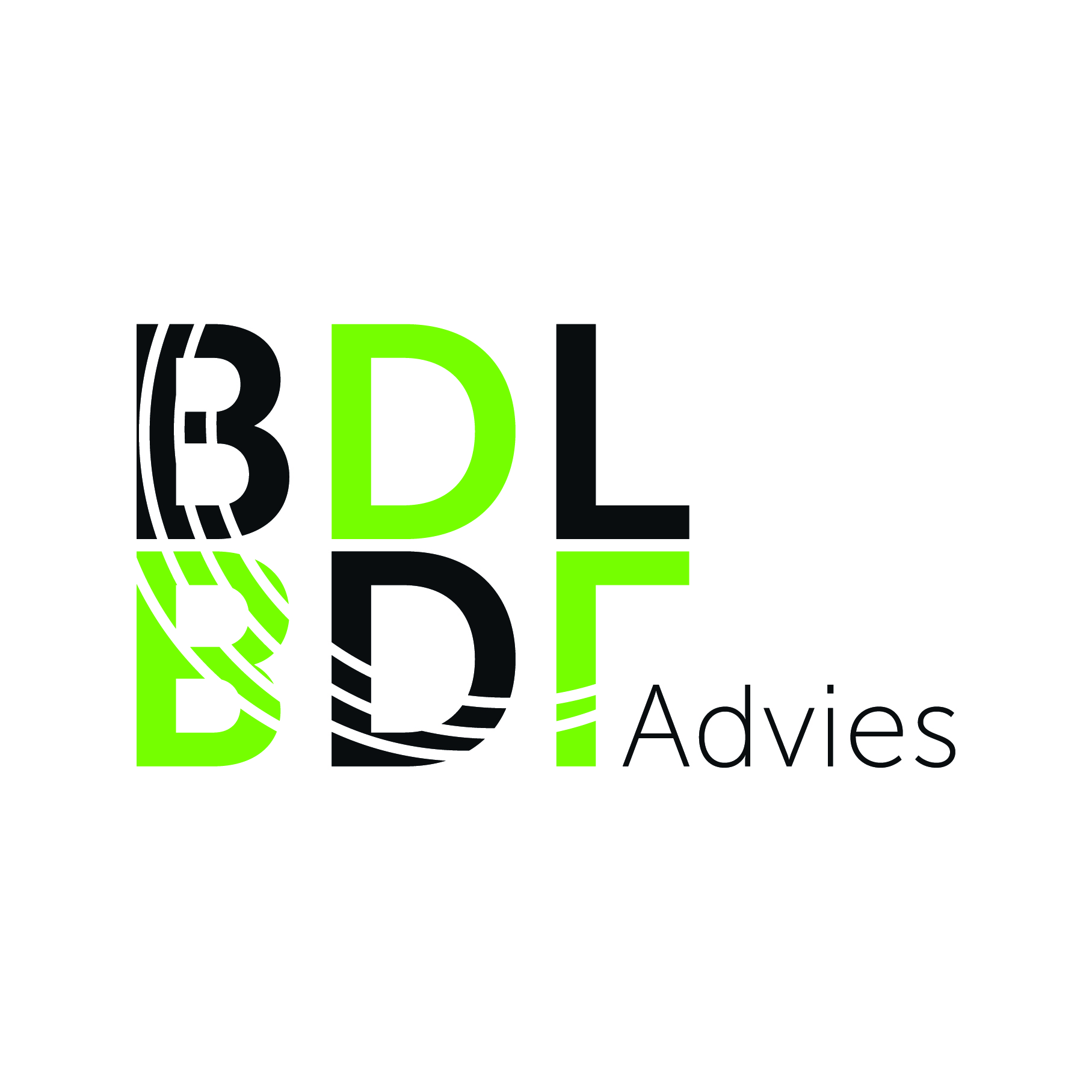 Ik ondergetekende ……………………………………… °…./…./………… verklaar mijn nummerplaat …………… waarvan ik ……………………………………….. momenteel de titularis ben en het voertuig …………………………………….. met chassisnummer ………………………………………………… waarvan ik ………………………………………….. momenteel de eigenaar ben te willen overdragen op naam van ……………………………………… °…./…./………….Voor akkoord getekend te Lebbeke op .……………………………………………………….